           В соответствии с Федеральным законом от 06.10.2003 № 131-ФЗ «Об общих принципах организации местного самоуправления в Российской Федерации», постановлением Правительства Российской Федерации от 10.02.2017 №169 «Об утверждении Правил предоставления и распределения субсидий их федерального бюджета бюджетам субъектов Российской Федерации на поддержку государственных программ субъектов Российской Федерации и муниципальных программ формирования современной городской среды», статьей 179  Бюджетного кодекса Российской Федерации от 31.07.1998 № 145-ФЗ, Уставом МО Тоцкий сельсовет Тоцкого района Оренбургской области,постановляю:         1. Утвердить муниципальную программу «Формирование современной городской среды муниципального образования Тоцкий сельсовет Тоцкого района Оренбургской области» на 2018-2022 годы согласно приложению.	2. Обнародовать муниципальную программу «Формирование современной городской среды муниципального образования Тоцкий сельсовет Тоцкого района Оренбургской области» на 2018-2022 годы на официальном сайте администрации Тоцкий сельсовет в информационно-телекоммуникационной сети «Интернет» www.tockoe-selsovet.ru.	3. Контроль за исполнением настоящего постановления оставляю за собой.	4. Настоящее постановление вступает в силу после его официального обнародования.Глава муниципального образованияТоцкий сельсовет                                                                          В. Ю. КурныкинМуниципальная Программа«Формирование комфортной городской среды муниципального образования Тоцкий сельсовет Тоцкого района Оренбургской области на 2018 – 2022 годы»Паспортмуниципальной программы«Формирование комфортной городской среды в МО Тоцкий сельсовет на 2018 - 2022 годы»*Объемы  финансирования будут корректироваться после утверждения и доведения до администрации расходов бюджетов всех уровней на очередной финансовый год.1. Характеристика текущего состояния сферы реализации ПрограммыОсновным стратегическим направлением деятельности МО Тоцкий сельсовет является обеспечение устойчивого развития территории МО Тоцкий сельсовет, которое предполагает совершенствование городской среды путем создания современной и эстетичной территории жизнедеятельности, с развитой инфраструктурой: модернизация и развитие городской инженерной инфраструктуры, обеспечение безопасности жизнедеятельности населения, формирование здоровой среды обитания, снижение рисков гибели и травматизма граждан от неестественных причин, обеспечение доступности городской среды для маломобильных групп населения.Понятие «благоустройство территории» появилось в действующем законодательстве сравнительно недавно. Согласно пункту 1 статьи 2 Федерального закона № 131-ФЗ от 06 октября 2003 года «Об общих принципах организации местного самоуправления в Российской Федерации» под благоустройством территории поселения (городского округа) принято понимать комплекс мероприятий по содержанию территории, а также по проектированию и размещению объектов благоустройства, направленных на обеспечение и повышение комфортности условий проживания граждан, поддержание и улучшение санитарного и эстетического состояния территории.Уровень благоустройства определяет комфортность проживания граждан и является одной из проблем, требующих каждодневного внимания и эффективного решения, которое включает в себя комплекс мероприятий по инженерной подготовке и обеспечению безопасности, озеленению, устройству покрытий, освещению, размещению малых архитектурных форм и объектов монументального искусства.Территория МО Тоцкий сельсовет составляет 32,9 тыс. Га, численность населения по состоянию на 01.01.2016 г. 8403 человек.Совокупность огромного числа объектов, которые создают городское пространство - городская среда. Городская среда влияет не только на ежедневное поведение и мироощущение горожан, но и на фундаментальные процессы становления гражданского общества.Важнейшей задачей органов местного самоуправления МО Тоцкий сельсовет является формирование и обеспечение среды, комфортной и благоприятной для проживания населения, в том числе благоустройство и надлежащее содержание дворовых территорий, выполнение требований Градостроительного кодекса Российской Федерации по устойчивому развитию городских территорий, обеспечивающих при осуществлении градостроительной деятельности безопасные и благоприятные условия жизнедеятельности человека.Для нормального функционирования города большое значение имеет инженерное благоустройство дворовых территорий многоквартирных домов.В настоящее время на многих дворовых территориях имеется ряд недостатков: отсутствуют скамейки, урны, беседки, состояние детских игровых площадок неудовлетворительное, дорожное покрытие разрушено, утрачен внешний облик газонов.Существуют территории, требующие комплексного благоустройства, включающего в себя ремонт и замену детского оборудования, установку элементов малых архитектурных форм, устройство пешеходных дорожек, реконструкцию элементов озеленения (газоны, клумбы).Во многих дворах отмечается недостаточное количество стоянок для личного транспорта, в других они отсутствуют. Это приводит к самовольному хаотичному размещению автомобильного транспорта на территориях детских игровых площадок, газонах. Территории дворов превращаются в автостоянки и вызывают негодование жителей.Дворовые территории многоквартирных домов и проезды к дворовым территориям являются важнейшей составной частью транспортной системы.От уровня транспортно-эксплуатационного состояния дворовых территорий и проездов во многом зависит качество жизни населения.Без благоустройства дворов благоустройство города не может носить комплексный характер и эффективно влиять на повышение качества жизни населения.Поэтому необходимо продолжать целенаправленную работу по благоустройству дворовых территорий.На состояние объектов благоустройства сказывается влияние факторов, воздействие которых заставляет регулярно проводить мероприятия по сохранению и направленные на поддержание уровня комфортности проживания. Кроме природных факторов, износу способствует увеличение интенсивности эксплуатационного воздействия. Также одной из проблем благоустройства территории города является негативное, небрежное отношение жителей к элементам благоустройства, низкий уровень культуры поведения в общественных местах, на улицах и во дворах.К решению проблем благоустройства дворовых территорий и наиболее посещаемых территорий общего пользования необходим программно-целевой подход, так как без комплексной системы благоустройства городского поселения невозможно добиться каких-либо значимых результатов в обеспечении комфортных условий для деятельности и отдыха жителей.Эти проблемы не могут быть решены в пределах одного финансового года, поскольку требуют значительных бюджетных расходов. Для их решения требуется участие не только органов местного самоуправления, но и государственных органов, а так же, организаций различных форм собственности, осуществляющих свою деятельность на территории городского поселения.Конкретная деятельность по выходу из сложившейся ситуации, связанная с планированием и организацией работ по вопросам улучшения благоустройства, санитарного состояния территории города, создания комфортных условий проживания населения будет осуществляться в рамках муниципальной программы «Формирование комфортной городской среды в МО Тоцкий сельсовет».Применение программного метода позволит поэтапно осуществлять комплексное благоустройство дворовых территории и территорий общего пользования с учетом мнения граждан, а именно:- повысит уровень планирования и реализации мероприятий по благоустройству (сделает их современными, эффективными, оптимальными, открытыми, востребованными гражданами); - запустит реализацию механизма поддержки мероприятий по благоустройству, инициированных гражданами;- запустит механизм финансового и трудового участия граждан и организаций в реализации мероприятий по благоустройству;- сформирует инструменты общественного контроля за реализацией мероприятий по благоустройству на территории МО Тоцкий сельсовет.2. Основные цели, задачи и целевые показатели реализации муниципальной ПрограммыЦелью Программы является повышение уровня благоустройства территории МО Тоцкий сельсовет.Для достижения поставленной цели необходимо решение следующих основных задач:- повышение уровня благоустройства дворовых территорий;- повышение уровня благоустройства общественных территорий (парков, скверов, набережных и т.д.);- повышение уровня вовлеченности заинтересованных граждан, организаций в реализацию мероприятий по благоустройству территорий МО Тоцкий сельсовет. Цели, задачи и целевые показателиреализации муниципальной программы«Формирование комфортной городской среды в МО Тоцкий сельсовет  на 2018-2022 годы»3. Сроки реализации ПрограммыДля достижения поставленных целей, решения задач необходимо реализовать мероприятия Программы в 5-летний период (2018-2022 годы)4. Перечень программных мероприятийНа реализацию задач Программы будут направлены следующие основные мероприятия: 4.1. Благоустройство дворовых территорий МО Тоцкий сельсовет.Перечень мероприятий по благоустройству дворовых территорий многоквартирных домов определен Порядком предоставления субсидий из областного бюджета бюджетам муниципальных образований Оренбургской области на софинансирование расходных обязательств муниципальных образований на поддержку муниципальных программ формирование современной городской среды и включает в себя:1.1.Минимальный перечень видов работ по благоустройству дворовых территорий многоквартирных домов:- ремонт дворовых проездов;- обеспечение освещения дворовых территорий;- установка скамеек;- установка урн.Данный перечень является исчерпывающим и не может быть расширен.Визуализированный перечень образцов элементов благоустройства, предлагаемых к размещению на дворовой территории многоквартирного дома, сформированный исходя из минимального перечня работ по благоустройству дворовых территорий многоквартирных домов приведен в приложении № 2 к настоящей Программе.1.2. Перечень дополнительных видов работ по благоустройству дворовых территорий многоквартирных домов:-ремонт и (или) устройство тротуаров;-ремонт автомобильных дорог, образующих проезды к территориям, прилегающим к многоквартирным домам;-ремонт и устройство автомобильных парковок (парковочных мест);-ремонт и устройство водоотводных сооружений;-устройство и оборудование детских, спортивных площадок, иных площадок;-организация площадок для установки мусоросборников;-озеленение;-иные виды работ.В целях организации обсуждения, проведения комиссионной оценки предложений заинтересованных лиц, а так же осуществления контроля за реализацией муниципальной программы создана Общественная комиссия, состав которой утверждено Постановлением от 19.10.2017г. № 400-п (далее – Общественная комиссия)Адресный перечень дворовых территорий формируется в соответствии с Положением о порядке представления, рассмотрения и оценки предложений заинтересованных лиц о включении дворовой территории в муниципальную программу «Формирование комфортной городской среды на 2018 – 2022 годы», утвержденным Постановлением администрации 10.10.2017 № 374-п и является приложением Программы.Включение дворовой территории в муниципальную программу без решения заинтересованных лиц не допускается. В случае если предложений по благоустройству дворовых территорий, соответствующих установленным требованиям и прошедшим одобрение Общественной комиссии поступит на сумму большую, нежели предусмотрено в местном бюджете, будет сформирован отдельный перечень таких предложений для их первоочередного включения в муниципальную программу «Формирование комфортной городской среды на 2018 - 2022 годы» либо для финансирования в случае предоставления дополнительных средств из областного бюджета.По каждой дворовой территории, включенной в муниципальную программу, подготавливается и утверждается (с учетом обсуждения с представителями заинтересованных лиц) дизайн – проект в соответствии с Порядком разработки, обсуждения, согласования с заинтересованными лицами и утверждения дизайн - проекта благоустройства дворовой территории, включенной в муниципальную программу «Формирование комфортной городской среды в МО Тоцкий сельсовет на 2018 – 2022 годы» согласно приложению № 5 к настоящей Программе.Адресный перечень дворовых территорий является приложением № 1 к настоящей Программе.Применительно к дополнительному перечню работ по благоустройству дворовых территорий предусмотрено обязательное финансовое и (или) трудовое участие заинтересованных лиц. Доля участия заинтересованных лиц в выполнении дополнительного перечня работ по благоустройству дворовых территорий в соответствии с Едиными требованиями к муниципальным программам формирования комфортной городской среды, установленными Постановлением правительства Оренбургской области от 28.09.2017 № 696-пп «Об утверждении государственной программы «формирование комфортной городской среды в Оренбургской области» на 2018-2022 годы» определяется как процент от стоимости мероприятий по благоустройству дворовой территории, входящих в дополнительный перечень, и составляет не менее 10% (десяти процентов) при финансовом участии. Трудовое участие граждан обязательно в форме проведения субботников.Порядок аккумулирования и расходования средств заинтересованных лиц, направляемых на выполнение работ по благоустройству дворовых территорий и механизм контроля за их расходованием, а также порядок трудового и (или) финансового участия граждан в выполнении указанных работ приведен в Приложении № 4 к настоящей Программе.4.2. Благоустройство общественных территорий МО Тоцкий сельсовет (площадей, набережных, улиц, пешеходных зон, скверов, парков, иных территорий).В качестве проектов благоустройства общественных территорий могут быть предложения для обсуждения и благоустройства следующие виды проектов и территорий:- благоустройство парков/скверов;- устройство освещения улицы/парка/сквера;При этом следует учитывать ограниченность реализации мероприятий по времени и в этой связи рекомендуется предлагать указанные мероприятия в тех случаях, когда они будут носить достаточно локальный характер;- благоустройство набережной. При этом необходимо учитывать ограниченность реализации мероприятий по времени и в этой связи благоустройство набережной рекомендуется предлагать в тех случаях, когда она достаточно локальна;- благоустройство мест для купания (пляжа);- устройство или реконструкция детской площадки;- благоустройство территории возле общественного здания;- благоустройство территории вокруг памятника;- реконструкция пешеходных зон (тротуаров) с обустройством зон отдыха (лавочек и пр.) на конкретной улице;- очистка водоемов;- благоустройство пустырей;- благоустройство городских площадей;- иные объекты.Общественные территории, подлежащие благоустройству в 2018 - 2022 годы в рамках данной программы, с перечнем видов работ, планируемых к выполнению, отбираются с учетом результатов общественного обсуждения.Перечень общественных территорий формируется в соответствии с Положением о порядке представления, рассмотрения и оценки предложений граждан, организаций о включении общественной территории в муниципальную программу «Формирование комфортной городской среды в МО Тоцкий сельсовет на 2018 – 2022 годы», утвержденным постановлением администрации 10.10.2017 № 374-п и является приложением программы.Перечень общественных территорий, подлежащих благоустройству в 2018 – 2022 годы, приведен в приложении № 1 к настоящей Программе.Проведение мероприятий по благоустройству дворовых территорий многоквартирных домов, расположенных на территории МО Тоцкий сельсовет, а также территорий общего пользования МО Тоцкий сельсовет осуществляется с учетом необходимости обеспечения физической, пространственной и информационной доступности зданий, сооружений, дворовых и общественных территорий для инвалидов и других маломобильных групп населения.Перечень основных мероприятий Программы последующего финансового года определяется исходя из результатов реализации мероприятий Программы предыдущего финансового года путем внесения в нее соответствующих изменений.Перечень основных программных мероприятий приведен в Приложении № 3 к настоящей Программе.5. Ресурсное обеспечение реализации муниципальной ПрограммыОбщий объем финансирования Программы составляет 1674,994 тыс.рублей, планируемые средства по годам и источникам:тыс. руб.6. Механизм реализации муниципальной ПрограммыВключение предложений заинтересованных лиц о включении территории общего пользования или дворовой территории многоквартирного дома в Программу осуществляется путем реализации следующих этапов: - проведения общественного обсуждения проекта муниципальной программы в соответствии с Порядком проведения общественного обсуждения проекта муниципальной программы «Формирование комфортной городской среды в МО Тоцкий сельсовет на 2018 - 2022 годы», утвержденным постановлением от  26.10.2017 г  № 424-п;- рассмотрения и оценки предложений заинтересованных лиц на включение в адресный перечень дворовых территорий многоквартирных домов, расположенных на территории МО Тоцкий сельсовет, на которых планируется благоустройство в текущем году в соответствии с Положением о порядке представления, рассмотрения и оценки предложений заинтересованных лиц о включении дворовой территории в муниципальную программу «Формирование комфортной городской среды в МО Тоцкий сельсовет  на 2018 – 2022 годы»;- рассмотрения и оценки предложений граждан, организаций на включение в перечень территорий общего пользования МО Тоцкий сельсовет, на которых планируется благоустройство в текущем году в соответствии с Порядком представления, рассмотрения и оценки предложений граждан, организаций о включении наиболее посещаемой муниципальной территории общего пользования в муниципальную программу «Формирование комфортной городской среды в МО Тоцкий сельсовет на 2018 - 2022 годы», утвержденным постановлением от 10.10.2017 г.  № 374 -п;- подготовка и утверждение (с учетом обсуждения с представителями заинтересованных лиц) дизайн - проектов благоустройства дворовых территорий в соответствии с Порядком разработки, обсуждения, согласования с заинтересованными лицами и утверждения дизайн - проекта благоустройства дворовой территории, включенной в муниципальную программу «Формирование комфортной городской среды в МО Тоцкий сельсовет на 2018 – 2022 годы» согласно приложению № 5 к настоящей Программе.Ответственным исполнителем и координатором реализации Программы является администрация МО Тоцкий сельсовет.Координатор несет ответственность за ее реализацию, целевое и эффективное использование полученных на выполнение Программы финансовых средств.Использование финансовых ресурсов будет осуществляться на основании размещения муниципальных закупок в соответствии с действием Федерального закона от 05.04.2013 № 44-ФЗ «О контрактной системе в сфере закупок товаров, работ, услуг для обеспечения государственных и муниципальных нужд».Реализация Программы осуществляется посредством взаимодействия структурных подразделений Администрации городского поселения, а также предприятий и организаций, осуществляющих выполнение мероприятий Программы.Координатор в ходе реализации Программы:- осуществляет текущее управление и координацию деятельности исполнителей, обеспечивая их согласованные действия по реализации программных мероприятий, по целевому и эффективному использованию финансовых средств;- осуществляет контроль над выполнением мероприятий Программы;- с учетом выделяемых средств уточняет целевые показатели и механизм реализации Программы, затраты по программным мероприятиям;- обеспечивает подготовку документации для проведения закупок.Исполнителями программы являются организации, признанные победителями по результатам торгов, которые несут ответственность:- за надлежащее и своевременное исполнение программных мероприятий;- рациональное использование выделяемых на их реализацию бюджетных средств.Отдел муниципальных закупок (контрактная служба) МО Тоцкий сельсовет в ходе выполнения Программы осуществляет закупки товаров, работ, услуг для обеспечения муниципальных нужд.Финансовый отдел Администрации МО Тоцкий сельсовет в ходе реализации Программы предусматривает средства в проекте бюджета города на исполнение мероприятий Программы, осуществляет финансирование мероприятий Программы в соответствии с бюджетом города, утвержденным Советом депутатов городского поселения, осуществляет контроль над целевым использованием денежных средств.Адресный перечень территорий муниципального образования Тоцкий сельсовет, подлежащих благоустройству в 2018-2022 годахВИЗУАЛИЗИРОВАННЫЙ ПЕРЕЧЕНЬобразцов элементов благоустройства, предлагаемых к размещению на дворовой территории многоквартирного дома, сформированный исходя из минимального перечня работ по благоустройству дворовых территорий ПЛАН МЕРОПРИЯТИЙпо выполнению муниципальной программы«Формирование комфортной городской среды в МО Тоцкий сельсовет на 2018 – 2022 годы»ПОСТАНОВЛЕНИЕПорядокаккумулирования и расходования средств заинтересованных лиц, направляемых на выполнение дополнительного перечня работ по благоустройству дворовых территорий, и механизма контроля за их расходованиемОбщие положенияНастоящий Порядок аккумулирования и расходования средств заинтересованных лиц, направляемых на выполнение дополнительного перечня работ по благоустройству дворовых территорий, и механизма контроля за их расходованием (далее – Порядок), регламентирует процедуру аккумулирования средств заинтересованных лиц, направляемых на выполнение дополнительного перечня работ по благоустройству дворовых территорий МО Тоцкий сельсовет, механизм контроля за их расходованием, а также устанавливает порядок и форму участия (финансовое и (или) трудовое) граждан в выполнении указанных работ.Под заинтересованными лицами понимаются управляющие организации, товарищества собственников жилья, жилищные кооперативы и иные специализированные потребительские кооперативы, уполномоченное собственниками лицо (при непосредственном способе управления многоквартирным домом), многоквартирные дома которых подлежат благоустройству.Под формой трудового участия понимается неоплачиваемая трудовая деятельность заинтересованных лиц, имеющая социально полезную направленность, не требующая специальной квалификации и организуемая в качестве трудового участия заинтересованных лиц, организаций в выполнении дополнительного перечня работ по благоустройству дворовых территорий МО Тоцкий сельсовет.Под формой финансового участия понимается доля финансового участия заинтересованных лиц, организаций в выполнении дополнительного перечня работ по благоустройству дворовых территорий в размере, установленном Правительством Оренбургской области.Порядок финансового и (или) трудового участия заинтересованных лиц2.1. Условия и порядок финансового участия заинтересованных лиц, организаций в выполнении дополнительного перечня работ по благоустройству дворовых территорий определяется органом государственной власти Оренбургской области.2.2. Условия и порядок трудового участия заинтересованных лиц, организаций в выполнении дополнительного перечня работ по благоустройству дворовых территорий определяется органом местного самоуправления.Организация трудового участия, осуществляется заинтересованными лицами в соответствии с решением общего собрания собственников помещений в многоквартирном доме, дворовая территория которого подлежит благоустройству, оформленного соответствующим протоколом общего собрания собственников помещений в многоквартирном доме.Организация трудового участия призвана обеспечить реализацию потребностей в благоустройстве соответствующей дворовой территории исходя из необходимости и целесообразности организации таких работ.Условия аккумулирования и расходования средств3.1. В случае включения заинтересованными лицами в дизайн-проект благоустройства дворовой территории работ, входящих в дополнительный перечень работ по благоустройству дворовых территорий, денежные средства заинтересованных лиц перечисляются на лицевой счет, открытый муниципальному унитарному предприятию или бюджетному учреждению, или организации, уполномоченной органом местного самоуправления (далее – уполномоченное предприятие) в российской кредитной организации, величина собственных средств (капитала) которого составляет не менее 20 миллиардов рублей, либо в органах казначейства для учета средств, поступающих от оказания платных услуг и иной, приносящей доход деятельности.3.2. Уполномоченное предприятие заключает соглашение с заинтересованными лицами, принявшими решение о благоустройстве дворовых территорий, в которых определяются порядок и сумма перечисления денежных средств заинтересованными лицами.Объем денежных средств заинтересованных лиц определяется сметным расчетом по благоустройству дворовой территории.3.3. Перечисление денежных средств заинтересованными лицами осуществляется до начала работ по благоустройству дворовой территории.Ответственность за неисполнение заинтересованными лицами указанного обязательства определяется в заключенном соглашении.3.4. Уполномоченное предприятие обеспечивает учет поступающих от заинтересованных лиц денежных средств в разрезе многоквартирных домов, дворовые территории которых подлежат благоустройству.3.5. Уполномоченное предприятие обеспечивает ежемесячное опубликование на официальном сайте МО Тоцкий сельсовет в информационно-телекоммуникационной системе «Интернет» данных о поступивших от заинтересованных лиц денежных средствах в разрезе многоквартирных домов, дворовые территории которых подлежат благоустройству.Уполномоченное предприятие ежемесячно обеспечивает направление данных о поступивших от заинтересованных лиц денежных средствах в разрезе многоквартирных домов, дворовые территории которых подлежат благоустройству, в адрес уполномоченной Общественной комиссии.3.6. Расходование аккумулированных денежных средств заинтересованных лиц осуществляется Уполномоченным предприятием на финансирование дополнительного перечня работ по благоустройству дворовых территорий проектов, включенного в дизайн-проект благоустройства дворовой территории.Расходование аккумулированных денежных средств заинтересованных лиц осуществляется в соответствии с условиями соглашения на выполнение работ в разрезе многоквартирных домов, дворовые территории которых подлежат благоустройству.3.7. Уполномоченное предприятие осуществляет перечисление средств заинтересованных лиц на расчетный счет подрядной организации, открытый в учреждениях Центрального банка Российской Федерации или кредитной организации, после согласования актов приемки работ (услуг) по организации благоустройства дворовых территорий многоквартирных домов, с лицами, которые уполномочены действовать от имени собственников помещений многоквартирных домов.Прием выполненных работ осуществляется на основании предоставленного подрядной организацией акта приемки работ (услуг) по организации благоустройства дворовых территорий многоквартирных домов представителем уполномоченного предприятия совместно с лицами, которые уполномочены действовать от имени собственников помещений многоквартирных домов, в течение 3 рабочих дней после выполнения работ и предоставления Акты приемки работ (услуг).Контроль за соблюдением условий порядка4.1. Контроль за целевым расходованием аккумулированных денежных средств заинтересованных лиц осуществляется Уполномоченным предприятием, Администрацией МО Тоцкий сельсовет в соответствии с бюджетным законодательством.4.2. Уполномоченное предприятие обеспечивает возврат аккумулированных денежных средств заинтересованным лицам в срок до 31 декабря текущего года при условии:- экономии денежных средств, по итогам проведения конкурсных процедур;- неисполнения работ по благоустройству дворовой территории многоквартирного дома по вине подрядной организации;- не предоставления заинтересованными лицами доступа к проведению благоустройства на дворовой территории;- возникновения обстоятельств непреодолимой силы;- возникновения иных случаев, предусмотренных действующим законодательством.Порядокразработки, обсуждения, согласования с заинтересованными лицами и утверждения дизайн-проектов благоустройства дворовых территорий, включенных в муниципальную программу «Формирование комфортной городской среды в МО Тоцкий сельсовет на 2018 – 2022 годы»Общие положения1.1. Настоящий Порядок регламентирует процедуру разработки, обсуждения и согласования с заинтересованными лицами дизайн-проекта благоустройства дворовой территории многоквартирного дома, расположенного на территории МО Тоцкий сельсовет, а также их утверждение в рамках реализации муниципальной программы «Формирование комфортной городской среды МО Тоцкий сельсовет на 2018 – 2022 годы» (далее – Порядок).1.2. Под дизайн-проектом понимается графический и текстовый материал, включающий в себя визуализированное изображение дворовой территории, представленный в нескольких ракурсах, с планировочной схемой, фотофиксацией существующего положения, с описанием работ и мероприятий, предлагаемых к выполнению (далее – дизайн проект).Содержание дизайн-проекта зависит от вида и состава планируемых к благоустройству работ. Это может быть, как проектная, сметная документация, так и упрощенный вариант в виде изображения дворовой территории или территории общего пользования с описанием работ и мероприятий, предлагаемых к выполнению.1.3. К заинтересованным лицам относятся: собственники помещений в многоквартирных домах, собственники иных зданий и сооружений, расположенных в границах дворовой территории и (или) территории общего пользования, подлежащей благоустройству (далее – заинтересованные лица).1.4. От имени Администрации МО Тоцкий сельсовет взаимодействовать с общественной комиссией, заинтересованными лицами, либо их представителями в части обсуждения дизайн-проектов благоустройства дворовых территорий, включённых в муниципальную программу уполномочен заместитель главы администрации МО Тоцкий сельсовет Хохлов В.В.2. Разработка дизайн-проектов2.1. Разработка дизайн-проекта в отношении дворовых территорий многоквартирных домов, расположенных на территории МО Тоцкий сельсовет  осуществляется органом местного самоуправления поселения после утверждения общественной комиссией протокола оценки (ранжирования) предложений заинтересованных лиц на включение в адресный перечень дворовых территорий в муниципальную программу.2.2. Дизайн – проект благоустройства дворовой территории выполняется в графической форме на основе функционального зонирования и определяет окончательное проектное решение благоустройства территории.2.3. Разработка дизайн-проекта в отношении дворовых территорий многоквартирных домов, расположенных на территории МО Тоцкий сельсовет, осуществляется в соответствии с Правилами благоустройства и санитарного содержания территории МО Тоцкий сельсовет, требованиями Градостроительного кодекса Российской Федерации, а также действующими строительными, санитарными и иными нормами и правилами.2.4. Разработка дизайн-проекта благоустройства дворовой территории многоквартирного дома осуществляется с учетом минимальных и дополнительных перечней работ по благоустройству дворовой территории, установленных муниципальной программой и утвержденных протоколом общего собрания собственников помещений в многоквартирном доме, в отношении которой разрабатывается дизайн-проект благоустройства.2.5. При подготовке дизайн-проекта благоустройства дворовой территории выполняются следующие действия:- проведение визуального осмотра дворовой территории;- определение участков территории двора, несущих определенную функциональную нагрузку: существующие парковки, детская площадка, зона отдыха, контейнерная площадка и т.д.;- обсуждение возможного зонирования территории двора пользователями дворовой территории (собственниками помещений многоквартирного дома, жителями многоквартирного дома различных возрастных групп, включая жителей с ограниченными физическими возможностями, автовладельцев, собаководов, детей, подростков, пенсионеров);- разделение дворовой территории на участки (функциональные зоны) с учетом: пожеланий пользователей дворовой территории, удобства использования участков, взаимосвязи участков (функциональных зон) пешеходными коммуникациями (тротуарами, дорожками, тропинками, пандусами, лестницами), с учетом развития объекта благоустройства (двора); - предварительный выбор возможных к применению типов покрытий, освещения, озеленение и т.д.;- уточнение размещения на дворовой территории элементов благоустройства, исходя из требований функциональных зон (ограждения, урны, скамьи, игровое и спортивное оборудование, опоры дворового освещения, озеленение, и т.д.);- уточнение размеров и площадей функциональных зон, видов покрытий;- подготовка графического материала.2.6. К дизайн-проекту оформляется сводная ведомость объемов работ с учетом элементов благоустройства и конкретных объемов.2.7. Расчет стоимости работ выполняется в виде сметной документации исходя из сводной ведомости объемов работ и единичных расценок на текущий год.3. Обсуждение, согласование и утверждение дизайн-проекта3.1. Дизайн - проект утверждается муниципальной комиссией органа местного самоуправления поселения, решение об утверждении оформляется в виде протокола заседания комиссии. В целях обсуждения, согласования и утверждения дизайн-проекта благоустройства дворовой территории многоквартирного дома, отдел уведомляет общественную комиссию, представителя (представителей) заинтересованных лиц, который вправе действовать в интересах всех собственников помещений в многоквартирном доме, придомовая территория которого включена в адресный перечень дворовых территорий программы (далее – представитель заинтересованных лиц), о готовности дизайн-проекта в течение 1 рабочего дня со дня изготовления дизайн-проекта.3.2. Представитель заинтересованных лиц обеспечивает обсуждение, согласование дизайн-проекта благоустройства дворовой территории многоквартирного дома, для дальнейшего его утверждения в срок, не превышающий 15 рабочих дней.3.3. Дизайн-проект на благоустройство дворовой территории многоквартирного дома утверждается в двух экземплярах, в том числе один экземпляр передается представителю заинтересованных лиц.3.5. Все работы по разработке, согласованию и утверждению дизайн-проектов благоустройства дворовых территорий, включённых в муниципальную программу, отдел должен завершить в срок до 01 февраля года подачи заявки на включение в Программу.3.6. Утвержденные дизайн-проекты подлежат осмечиванию и проверке достоверности определения сметной стоимости в установленном порядке.         АДМИНИСТРАЦИЯ        МУНИЦИПАЛЬНОГО            ОБРАЗОВАНИЯ         ТОЦКИЙ СЕЛЬСОВЕТ         ТОЦКОГО РАЙОНА  ОРЕНБУРГСКОЙ ОБЛАСТИ          ПОСТАНОВЛЕНИЕ           08.12.2017 г.  №  512-п                        с. Тоцкое           Об утверждении муниципальной программы «Формирование современной городской среды муниципального образования Тоцкий сельсовет Тоцкого района Оренбургской области»на 2018 - 2022 годы УТВЕРЖДЕНАпостановлением _______от 08.12.2017г._№512____________Ответственный исполнитель муниципальной программыАдминистрация муниципального образования Тоцкий сельсовет Тоцкого района Оренбургской областиСоисполнители, участники муниципальной программыСобственники помещений в многоквартирных домах, физические лица и организации, привлекаемые для реализации Программы в порядке, установленным действующим законодательством (по согласованию)Цели и задачи муниципальной программыЦель:Создание комфортной городской среды Задачи:Этапы и сроки реализации Программы2018-2022 годы Реализация Программы не предусматривает выделение этапов, поскольку программные мероприятия рассчитаны на реализацию в течение всего периода действия ПрограммыОсновные мероприятия муниципальной программы1. Благоустройство дворовых территорий;2. Благоустройство общественных территорий (площадей, набережных, улиц, пешеходных зон, скверов, парков, иных территорий).Основные показатели муниципальной программы1. Увеличение доли благоустроенных дворовых территорий;2. Увеличение доли благоустроенных общественных территорий.3. Доля финансового участия заинтересованных лиц в выполнении дополнительного перечня работ по благоустройству дворовых территорий заинтересованных лиц.4. Доля трудового участия в выполнении дополнительного перечня работ по благоустройству дворовых территорий заинтересованных лиц.Объемы финансирования муниципальной программы по годам реализации, тыс.руб.ВСЕГО1674,994В том числе:федеральный бюджет: 0областной бюджет: 0местный бюджет: 1674,994внебюджетные источники: 0№ п/пНаименование показателяЕд. изм.Значения показателейЗначения показателейЗначения показателейЗначения показателей№ п/пНаименование показателяЕд. изм.2014201520162017 план1Общее количество дворовых территорий многоквартирных домовед.222324252Площадь дворовых территорий многоквартирных домовтыс.м2584886479070589705893Количество благоустроенных дворовых территорий многоквартирных домовЕд.00004Площадь благоустроенных дворовых территорий многоквартирных домовтыс.м200005Доля благоустроенных дворовых территорий от общего количества дворовых территорий%00006Общая численность населения городского поселения тыс. чел.84038403840384037Общая численность населения, проживающих в многоквартирных домах с благоустроенными дворовыми территориямитыс. чел.00008Доля населения, проживающего в многоквартирных домах с благоустроенными дворовыми территориями от общей численности населения %00009Общее количество муниципальных территорий общего пользованияЕд.222210Площадь муниципальных территорий общего пользованияГа1,941,941,941,9411Количество благоустроенных муниципальных территорий общего пользованияЕд.111112Площадь благоустроенных муниципальных территорий общего пользованияГа0,620,620,620,62№ строкиНаименование цели (целей) и задач, целевых показателейЕдиница 
измеренияЗначение целевого показателяЗначение целевого показателяЗначение целевого показателяЗначение целевого показателяЗначение целевого показателя№ строкиНаименование цели (целей) и задач, целевых показателейЕдиница 
измерения20182019202020212022	1	123456781Задача 1: Повышение уровня благоустройства дворовых территорий Задача 1: Повышение уровня благоустройства дворовых территорий Задача 1: Повышение уровня благоустройства дворовых территорий Задача 1: Повышение уровня благоустройства дворовых территорий Задача 1: Повышение уровня благоустройства дворовых территорий Задача 1: Повышение уровня благоустройства дворовых территорий Задача 1: Повышение уровня благоустройства дворовых территорий 1.1Увеличение доли благоустроенных дворовых территорий На % к предыдущему отчетному периоду202533,3501002Задача 2: Повышение уровня благоустройства общественных территорий (парков, скверов, набережных и т.д.)Задача 2: Повышение уровня благоустройства общественных территорий (парков, скверов, набережных и т.д.)Задача 2: Повышение уровня благоустройства общественных территорий (парков, скверов, набережных и т.д.)Задача 2: Повышение уровня благоустройства общественных территорий (парков, скверов, набережных и т.д.)Задача 2: Повышение уровня благоустройства общественных территорий (парков, скверов, набережных и т.д.)Задача 2: Повышение уровня благоустройства общественных территорий (парков, скверов, набережных и т.д.)Задача 2: Повышение уровня благоустройства общественных территорий (парков, скверов, набережных и т.д.)2.1Увеличение доли благоустроенных общественных территорийНа % к предыдущему отчетному периоду501001001001003Задача 3: Повышение уровня вовлеченности заинтересованных граждан, организаций в реализацию мероприятий по благоустройству территорий Задача 3: Повышение уровня вовлеченности заинтересованных граждан, организаций в реализацию мероприятий по благоустройству территорий Задача 3: Повышение уровня вовлеченности заинтересованных граждан, организаций в реализацию мероприятий по благоустройству территорий Задача 3: Повышение уровня вовлеченности заинтересованных граждан, организаций в реализацию мероприятий по благоустройству территорий Задача 3: Повышение уровня вовлеченности заинтересованных граждан, организаций в реализацию мероприятий по благоустройству территорий Задача 3: Повышение уровня вовлеченности заинтересованных граждан, организаций в реализацию мероприятий по благоустройству территорий Задача 3: Повышение уровня вовлеченности заинтересованных граждан, организаций в реализацию мероприятий по благоустройству территорий 3.1.Доля финансового участия заинтересованных лиц в выполнении дополнительного перечня работ по благоустройству дворовых территорий заинтересованных лиц%Не менее 10% от стоимости работНе менее 10% от стоимости работНе менее 10% от стоимости работНе менее 10% от стоимости работНе менее 10% от стоимости работ3.2.Количество человек, принявших трудовое участие в выполнении дополнительного перечня работ по благоустройству дворовых территорий заинтересованных лицчел.4040404040Объемы финансирования муниципальной программы по годам реализации, тыс.рублей20182019202020212022ВСЕГО, 424,994500,0250,0250,0250,0в том числе:федеральный бюджет00000областной бюджет00000местный бюджет424,994500,0250,0250,0250,0фонды00000внебюджетные источники00000Приложение № 1к муниципальной программе «Формирование комфортной городской среды в МО Тоцкий сельсовет на 2018 - 2022 годы»№ п/пАдрес территорииДворовые территорииДворовые территориис. Тоцкое пер. Базарный д. 6, с. Тоцкое пер. Базарный д. 6 Ас. Тоцкое ул. Зеленая д. 4с. Тоцкое ул. Зеленая д. 4 Ас. Тоцкое ул. Карла Маркса д.196с. Тоцкое ул. Карла Маркса д.198, с. Тоцкое ул. Карла Маркса д.200, с. Тоцкое ул. Карла Маркса д.202с. Тоцкое пер. Коммунальный д.3с. Тоцкое ул. Красная Площадь д.4с. Тоцкое ул. Малявина д. 1с. Тоцкое ул. Малявина д. 5с. Тоцкое ул. Малявина д. 13с. Тоцкое ул. Малявина д. 15с. Тоцкое ул. Полевая д. 1, с. Тоцкое ул. Терешковой д. 7с. Тоцкое ул. Полевая д. 3, с. Тоцкое ул. Полевая д. 5с. Тоцкое ул. Полевая д. 5 А, с. Тоцкое ул. Полевая д. 8с. Тоцкое ул. Полевая д. 8 Ас. Тоцкое ул. Полевая д. 9с. Тоцкое ул. Полевая д. 11с. Тоцкое ул. Рабочая д. 1 Бс. Тоцкое ул. Стерелюхина д. 7с. Тоцкое ул. Терешковой д. 1 Ас. Тоцкое ул. Терешковой д. 9с. Тоцкое ул. Терешковой д. 16с. Тоцкое ул. Терешковой д. 22, с. Тоцкое ул. Терешковой д. 24с. Тоцкое ул. Терешковой д. 24 А, с. Тоцкое ул. Терешковой д. 28, с. Тоцкое ул. Терешковой д. 30с. Тоцкое ул. Терешковой д. 32Общественные пространстваОбщественные пространстваПарк ПобедыКрасная ПлощадьПриложение № 2 к муниципальной программе «Формирование комфортной городской среды в МО Тоцкий сельсовет на 2018 - 2022 годы»№ п/пНаименование элемента благоустройстваОбразец1.Скамейка для бетонирования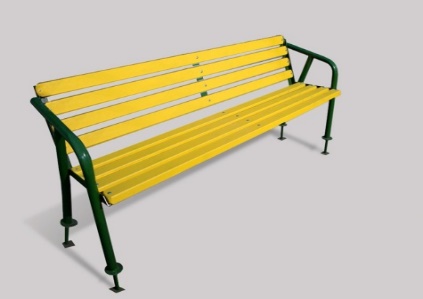 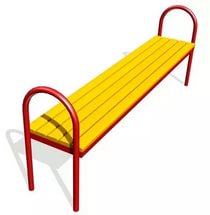 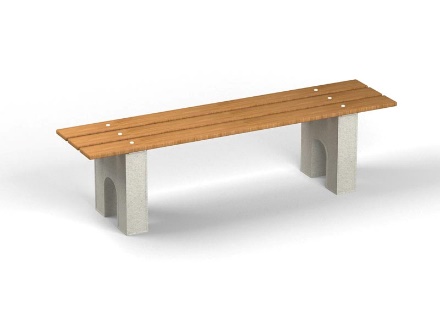 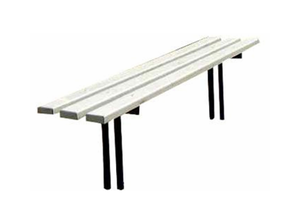 2.Урна переносная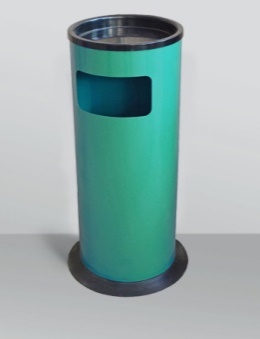 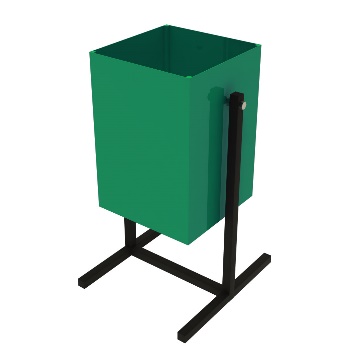 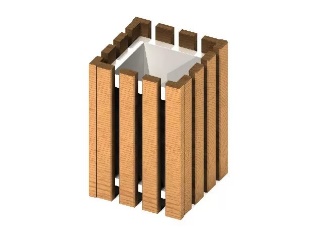 3.Светильник уличный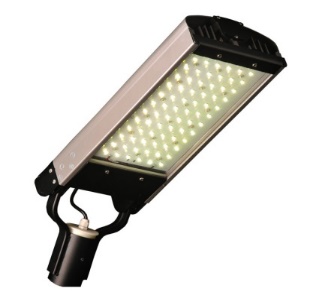 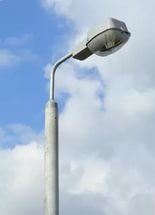 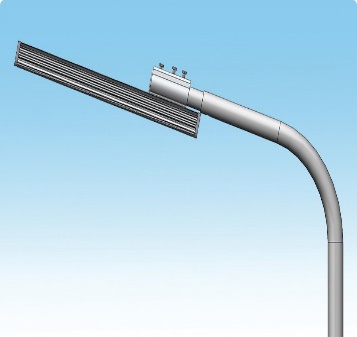 Приложение № 3 к муниципальной программе «Формирование комфортной городской среды в МО Тоцкий сельсовет на 2018 - 2022 годы»№ строкиНаименование мероприятия/ Источники расходов на финансированиеОбъем расходов на выполнение мероприятия за счет всех источников ресурсного обеспечения, тыс. рублейОбъем расходов на выполнение мероприятия за счет всех источников ресурсного обеспечения, тыс. рублейОбъем расходов на выполнение мероприятия за счет всех источников ресурсного обеспечения, тыс. рублейОбъем расходов на выполнение мероприятия за счет всех источников ресурсного обеспечения, тыс. рублейОбъем расходов на выполнение мероприятия за счет всех источников ресурсного обеспечения, тыс. рублейОбъем расходов на выполнение мероприятия за счет всех источников ресурсного обеспечения, тыс. рублей№ строкиНаименование мероприятия/ Источники расходов на финансирование20182019202020212022Номер строки целевых показателей, на достижение которых направлены мероприятия12345674Всего по муниципальной программе,в том числе424,994500,0250,0250,0250,0хфедеральный бюджет00000хобластной бюджет00000хместный бюджет424,994500,0250,0250,0250,0хвнебюджетные источники00000хОсновные мероприятияОсновные мероприятияОсновные мероприятияОсновные мероприятияОсновные мероприятияОсновные мероприятияОсновные мероприятияОсновные мероприятия1.Благоустройство дворовых территорий 000001.1., 3.1., 3.2.Областной бюджет00000хМестный бюджет0100,0250,0250,0250,0х2.Благоустройство общественных территорий, в том числе территорий соответствующего назначения (площадей, набережных, улиц, пешеходных зон, скверов, парков, иных территорий)000002.1.областной бюджет00000хместный бюджет424,994400,0000хПриложение № 4 к муниципальной программе «Формирование комфортной городской среды в МО Тоцкий сельсовет на 2018 - 2022 годы»